ภาคผนวกภาพการจัดกิจกรรมถ่ายทอดองค์ความรู้จากผู้เกษียณอายุราชการประจำปี 2562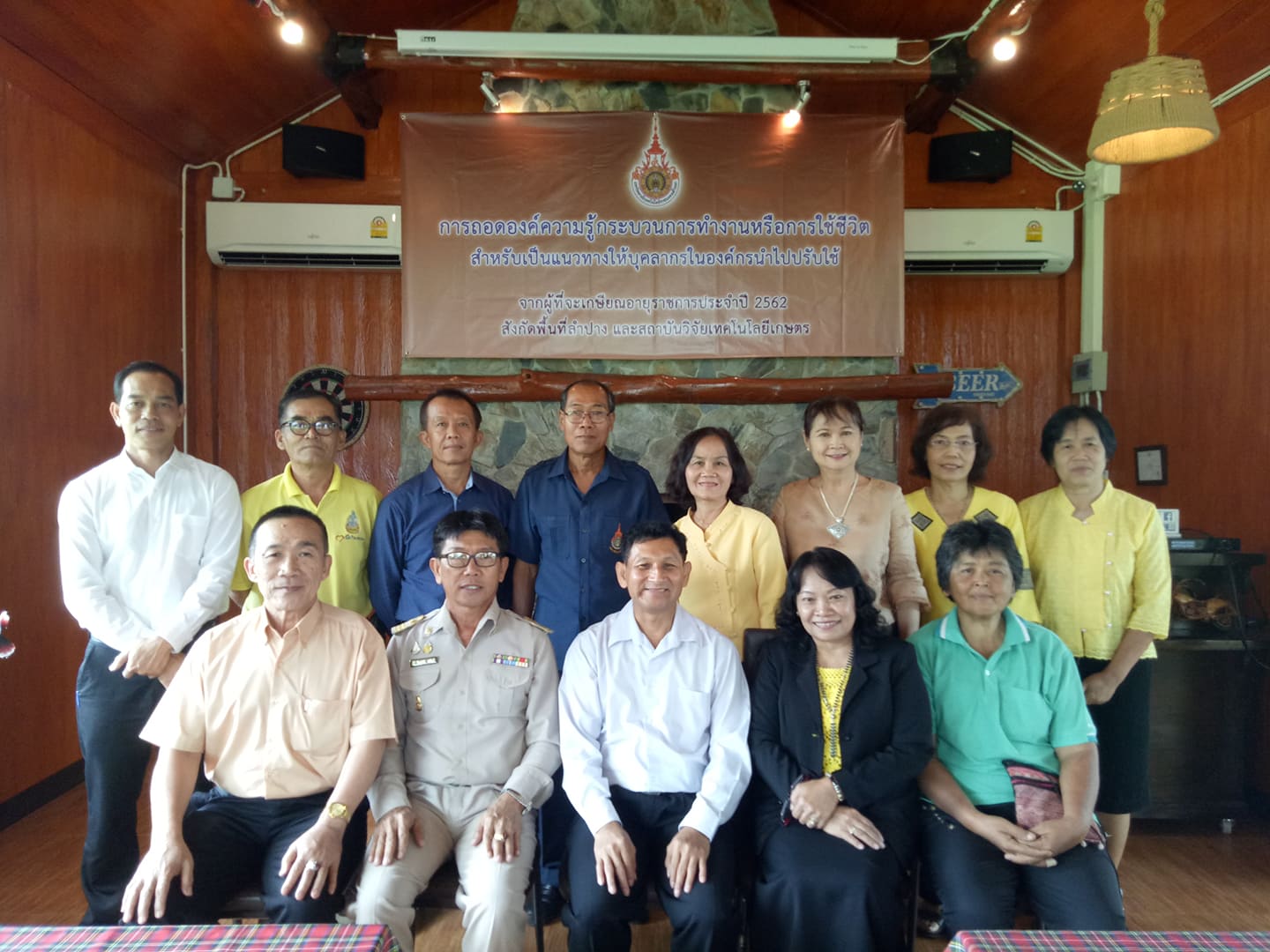 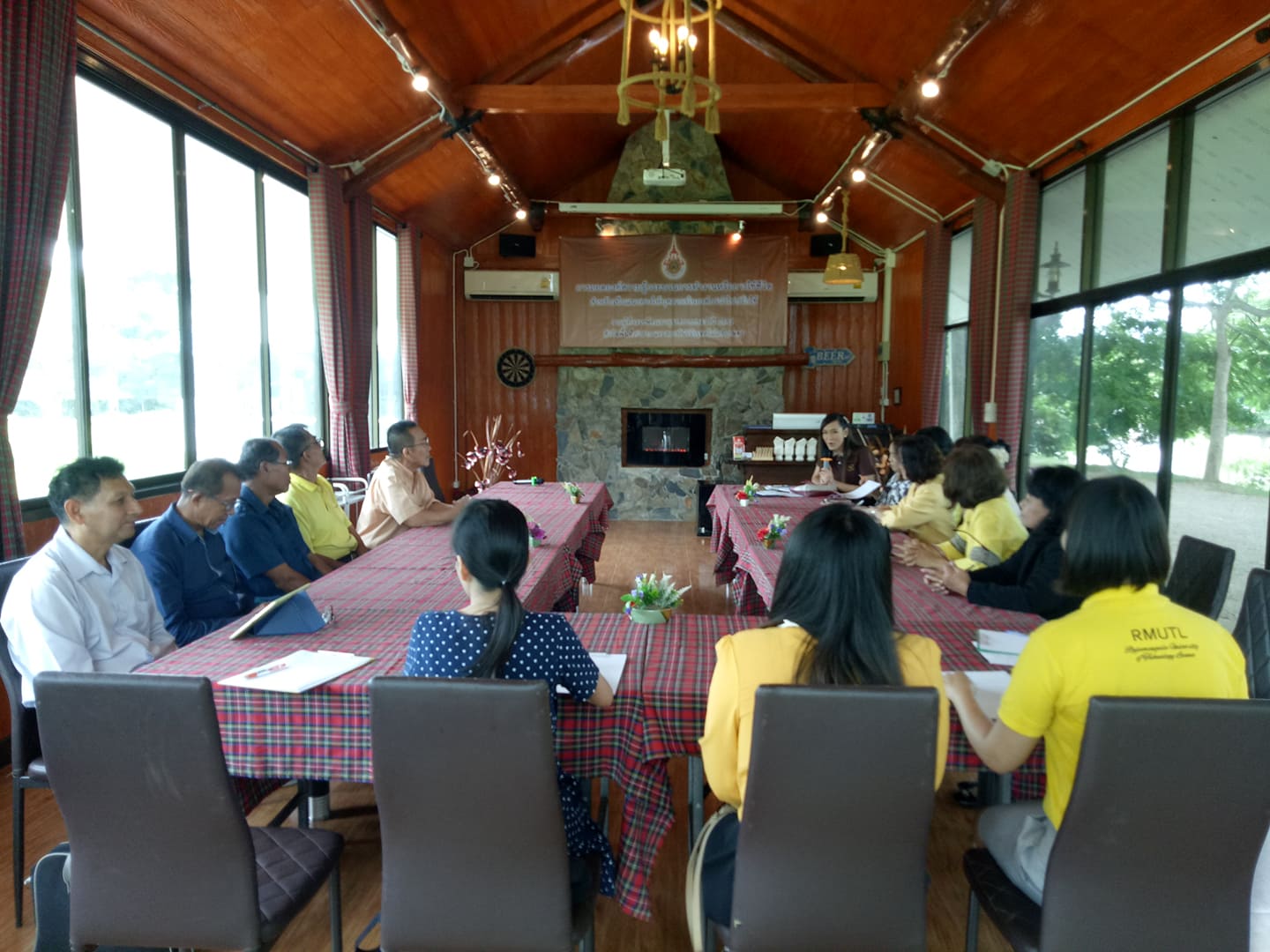 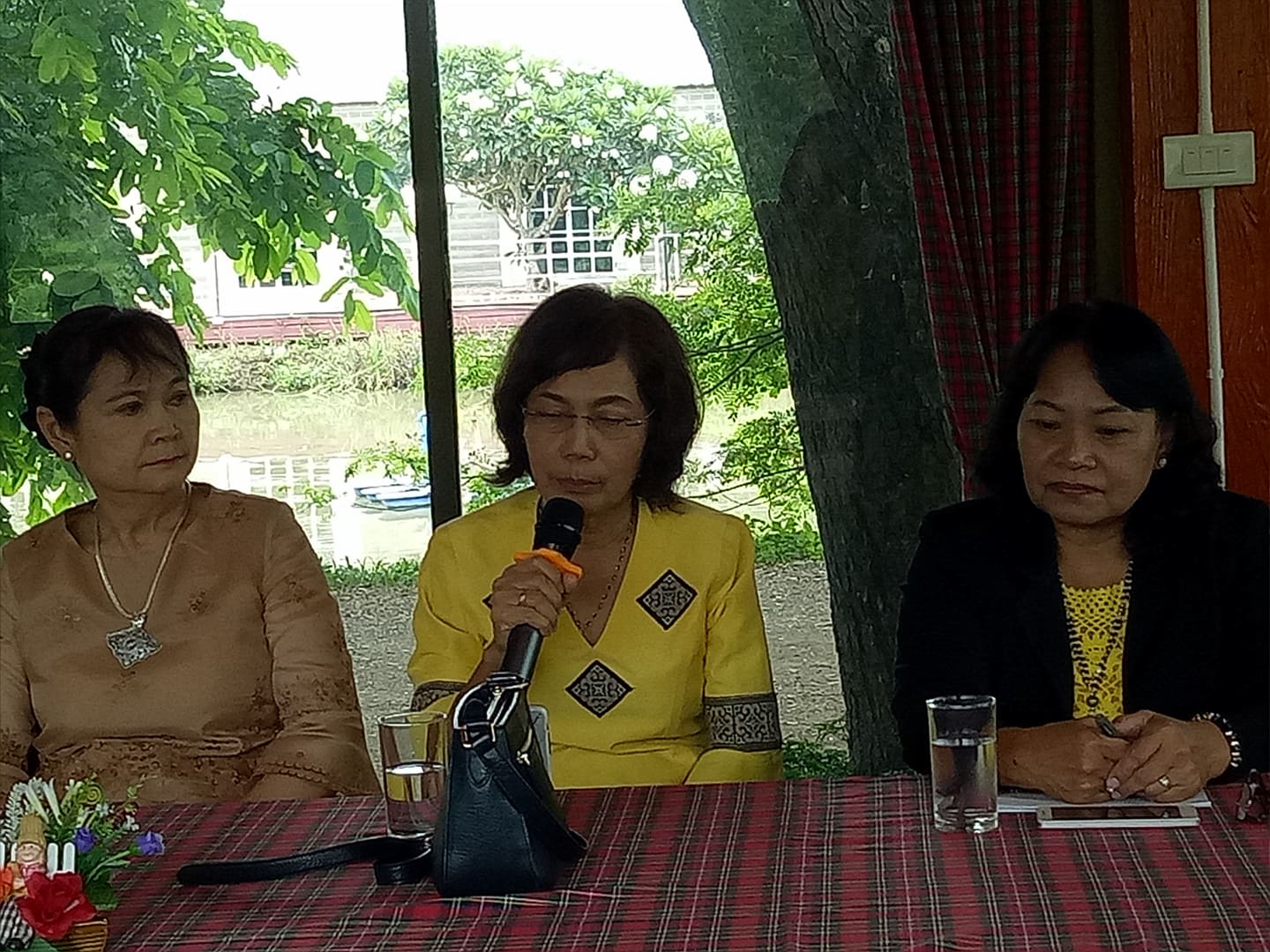 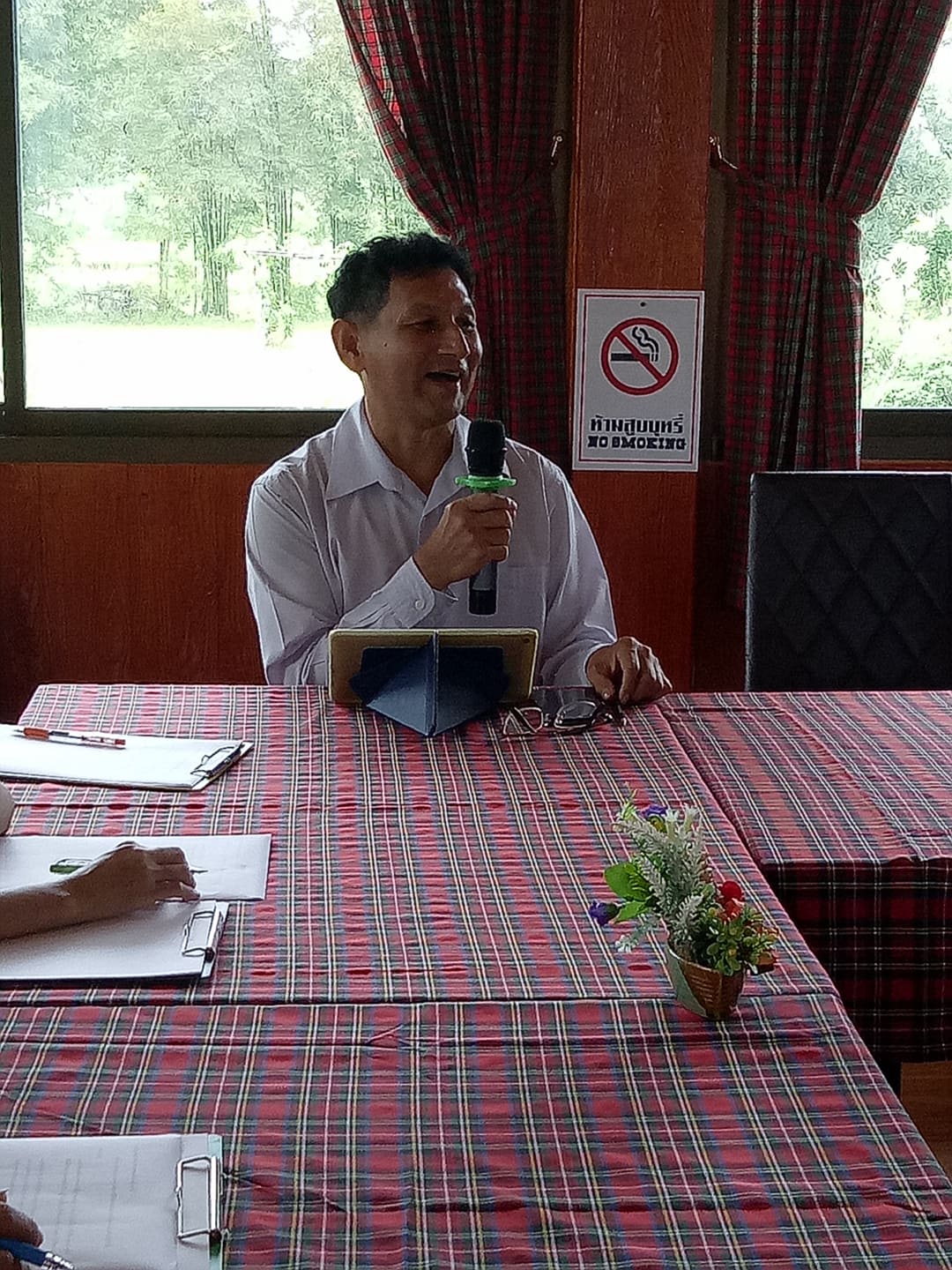 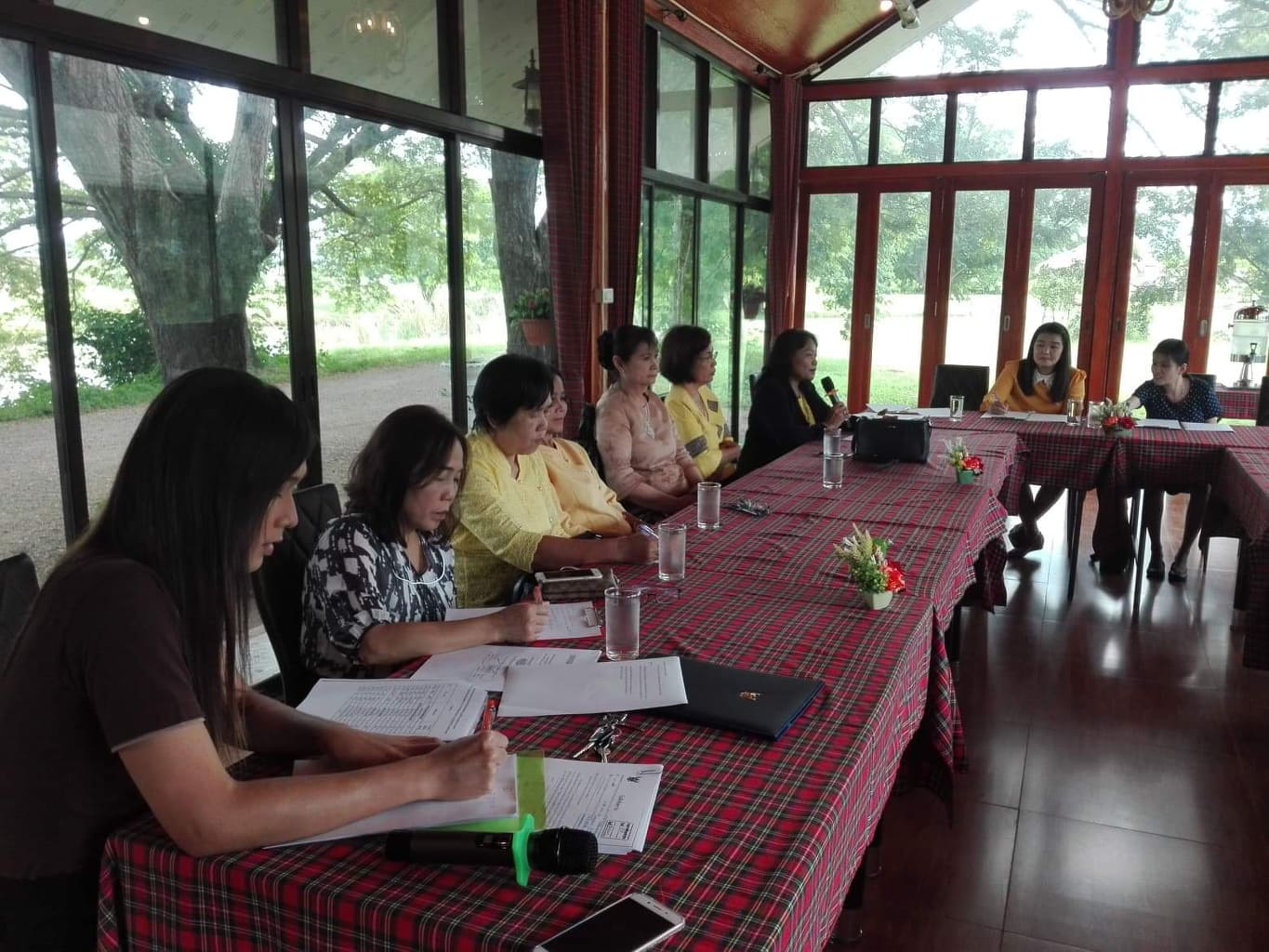 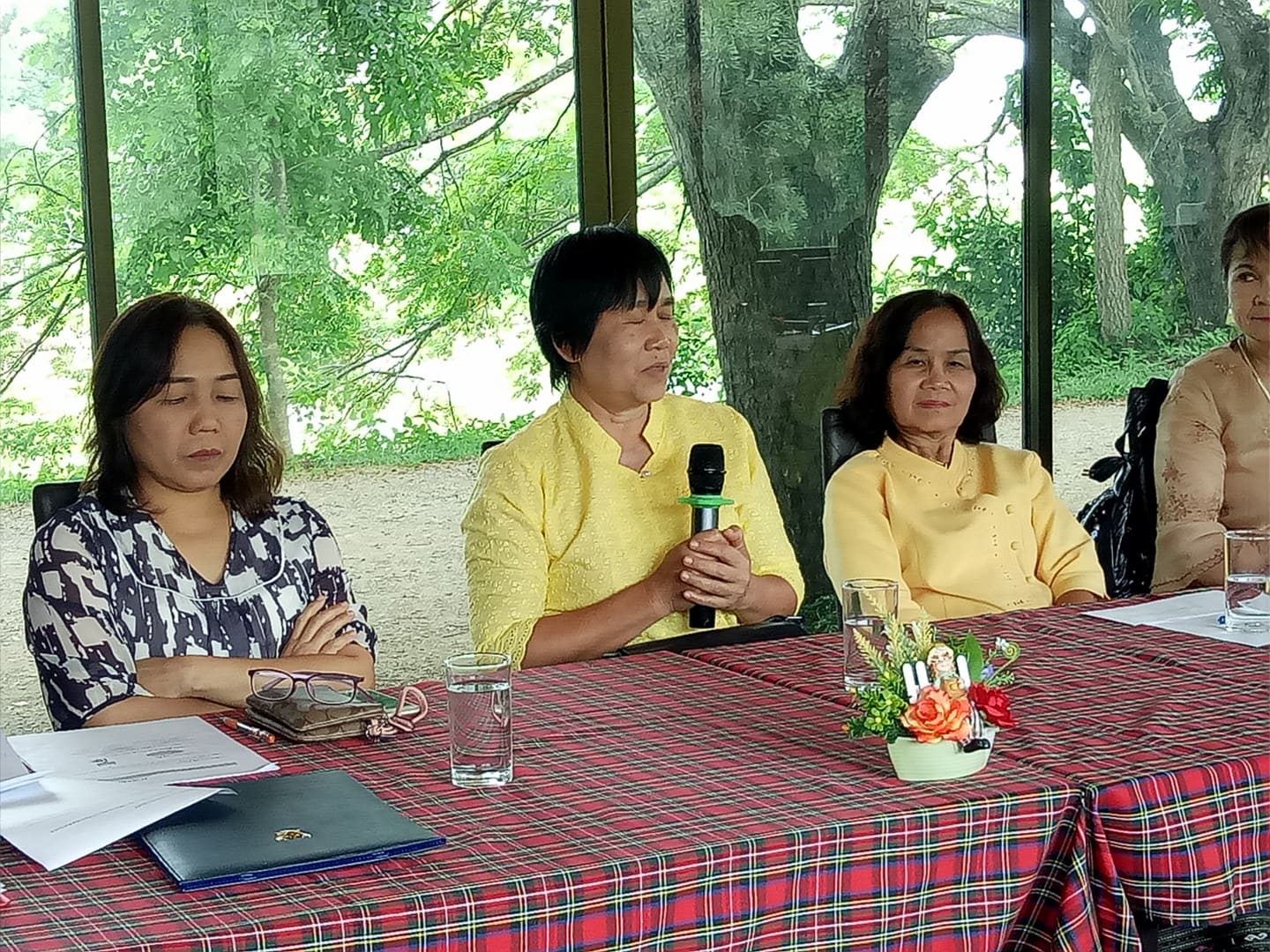 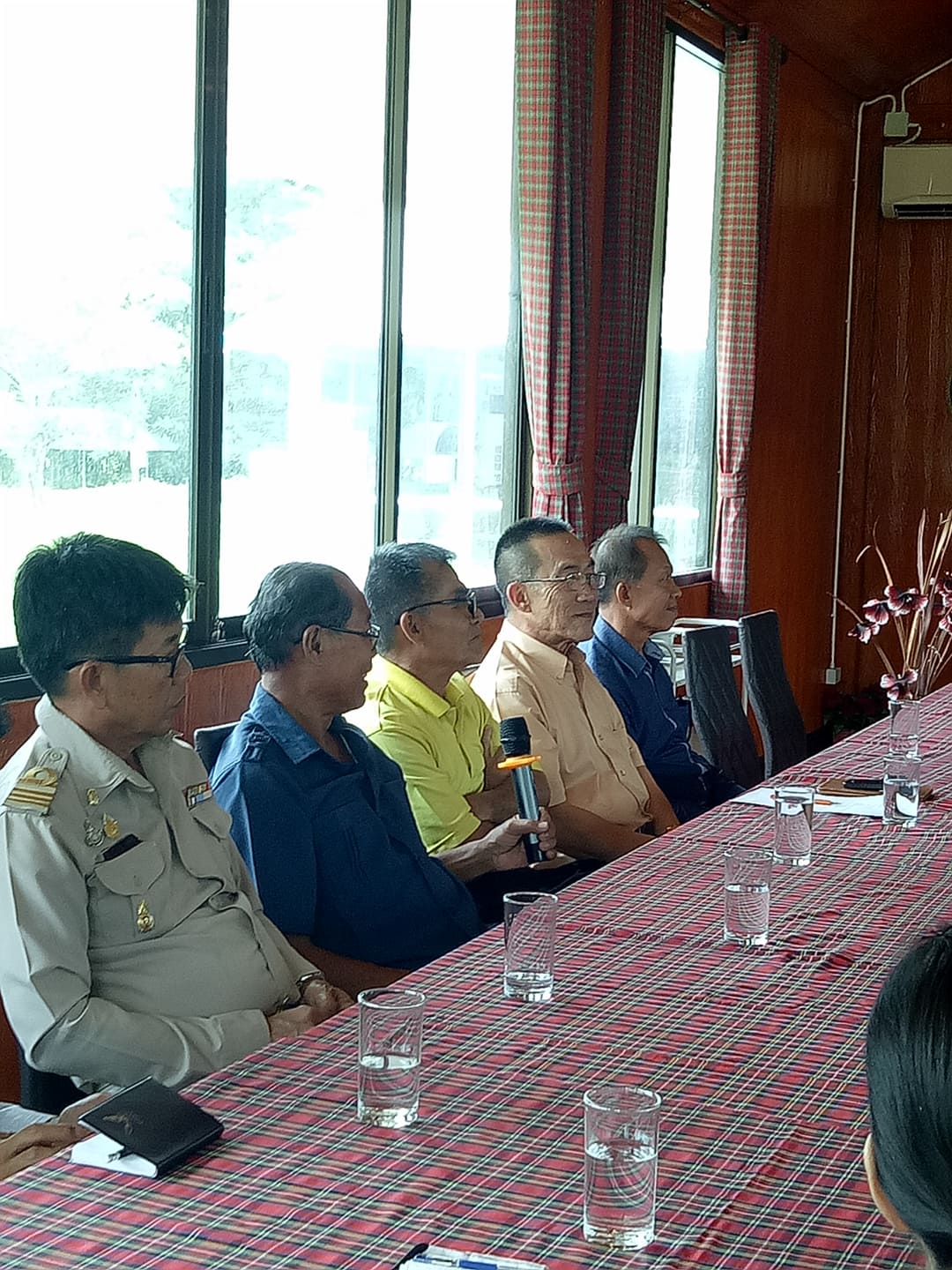 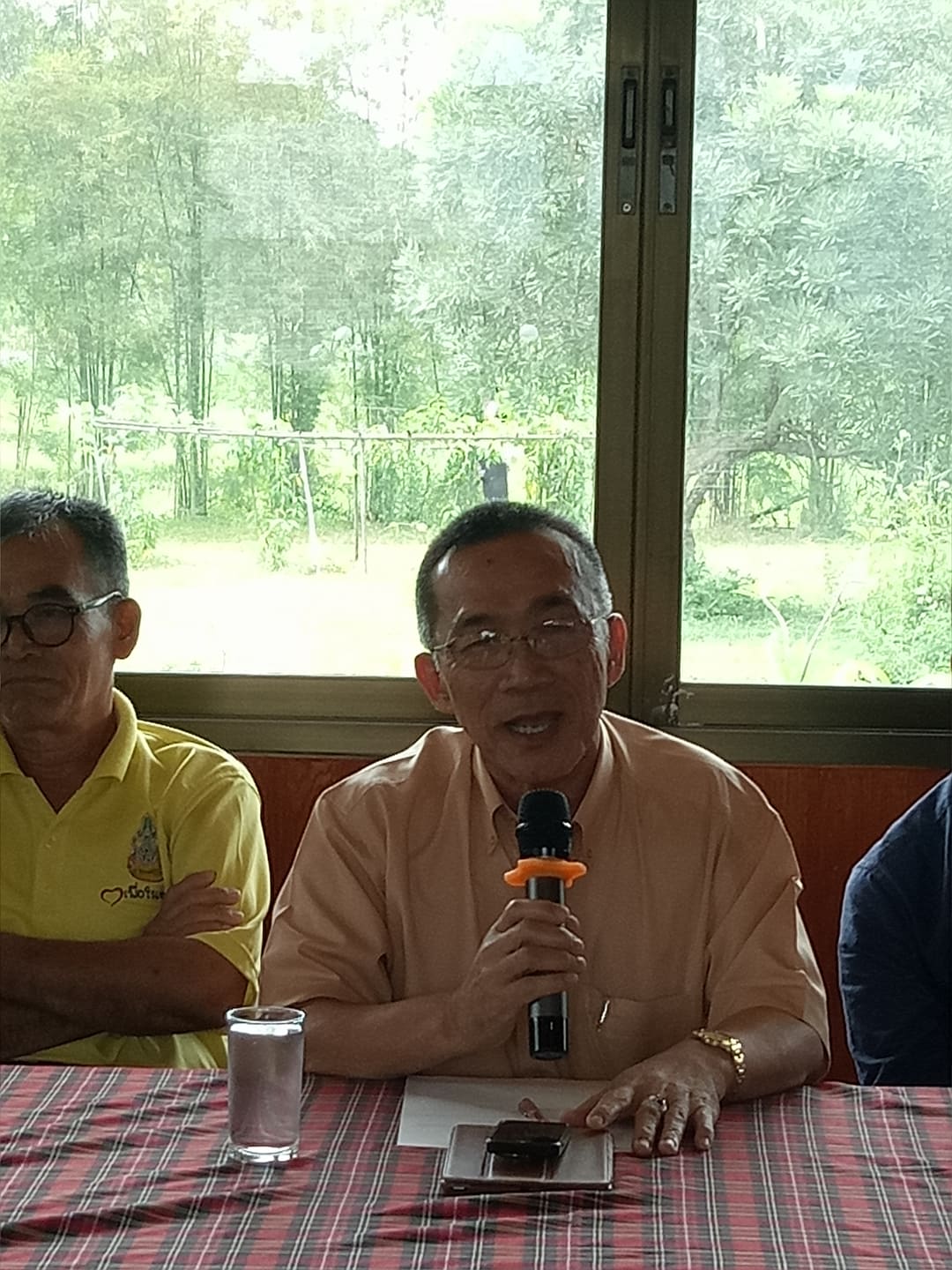 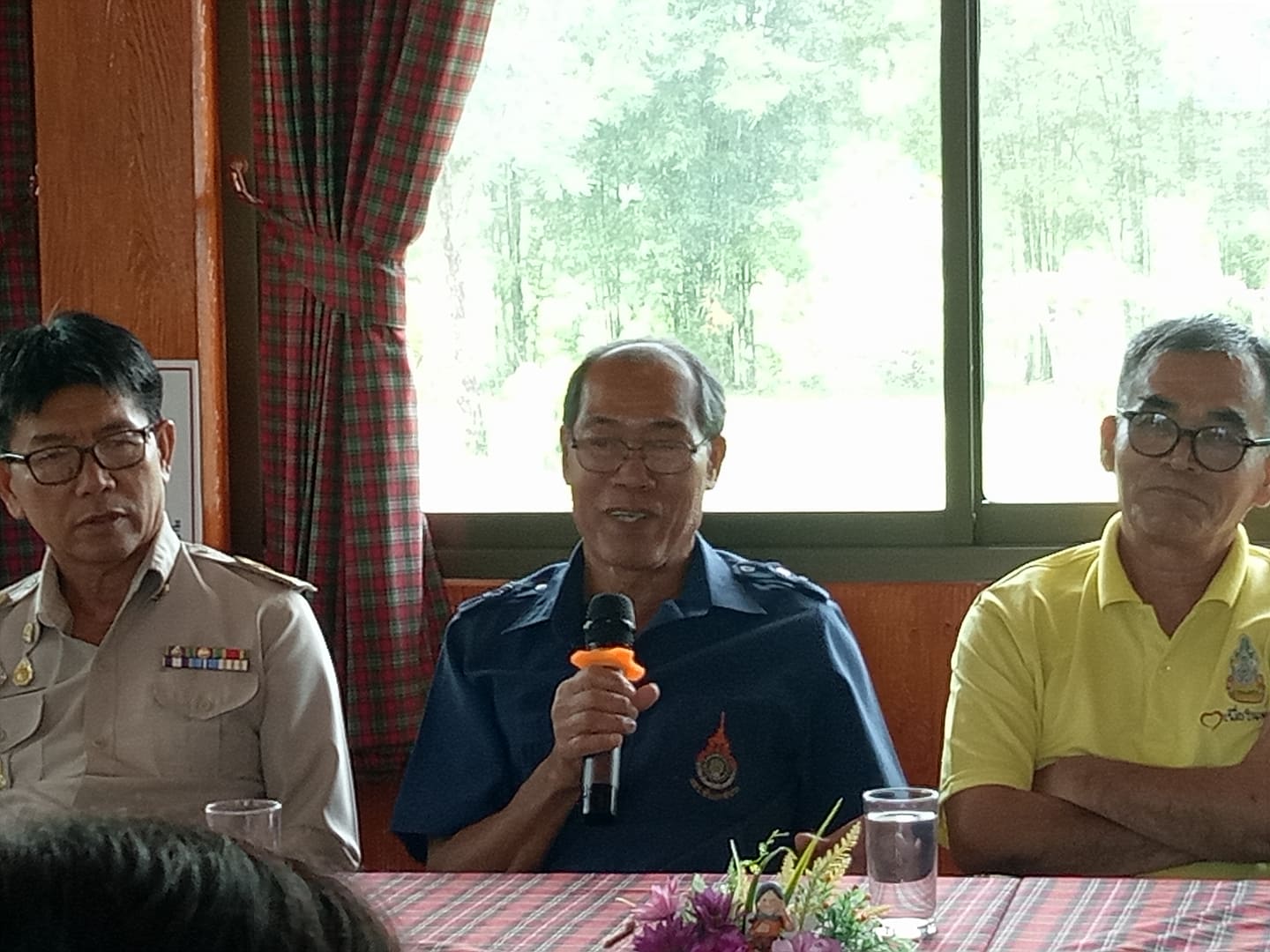 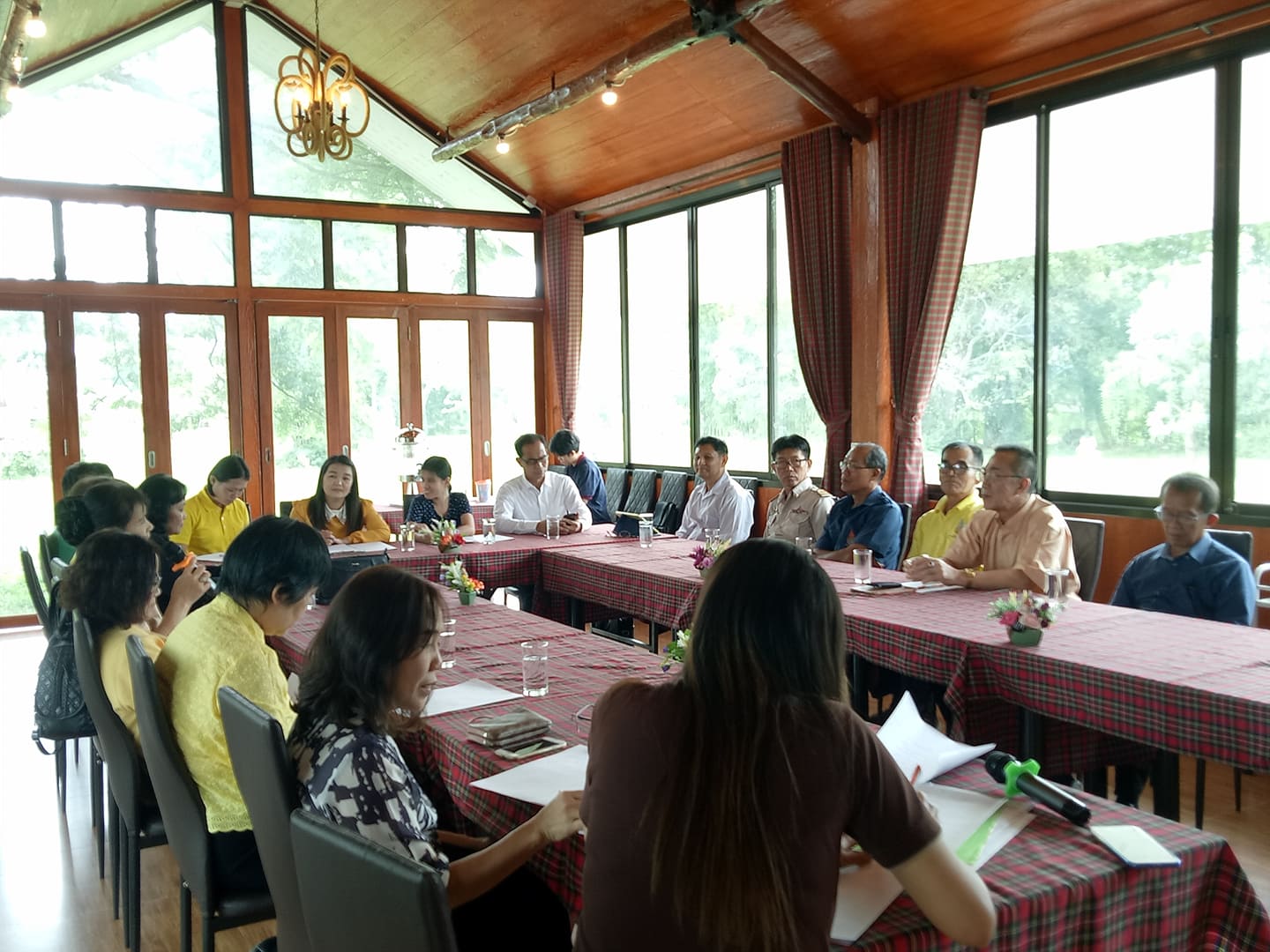 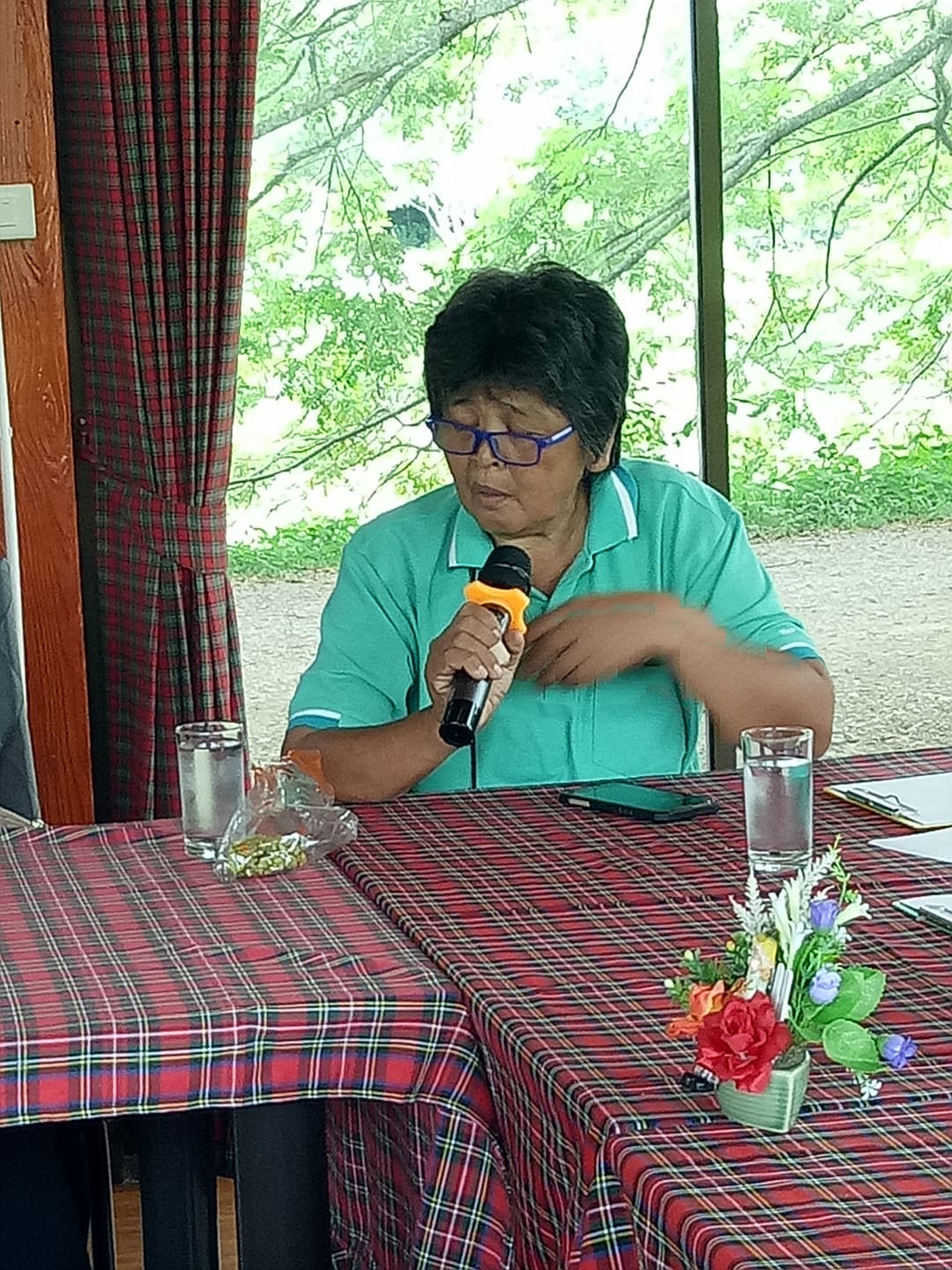 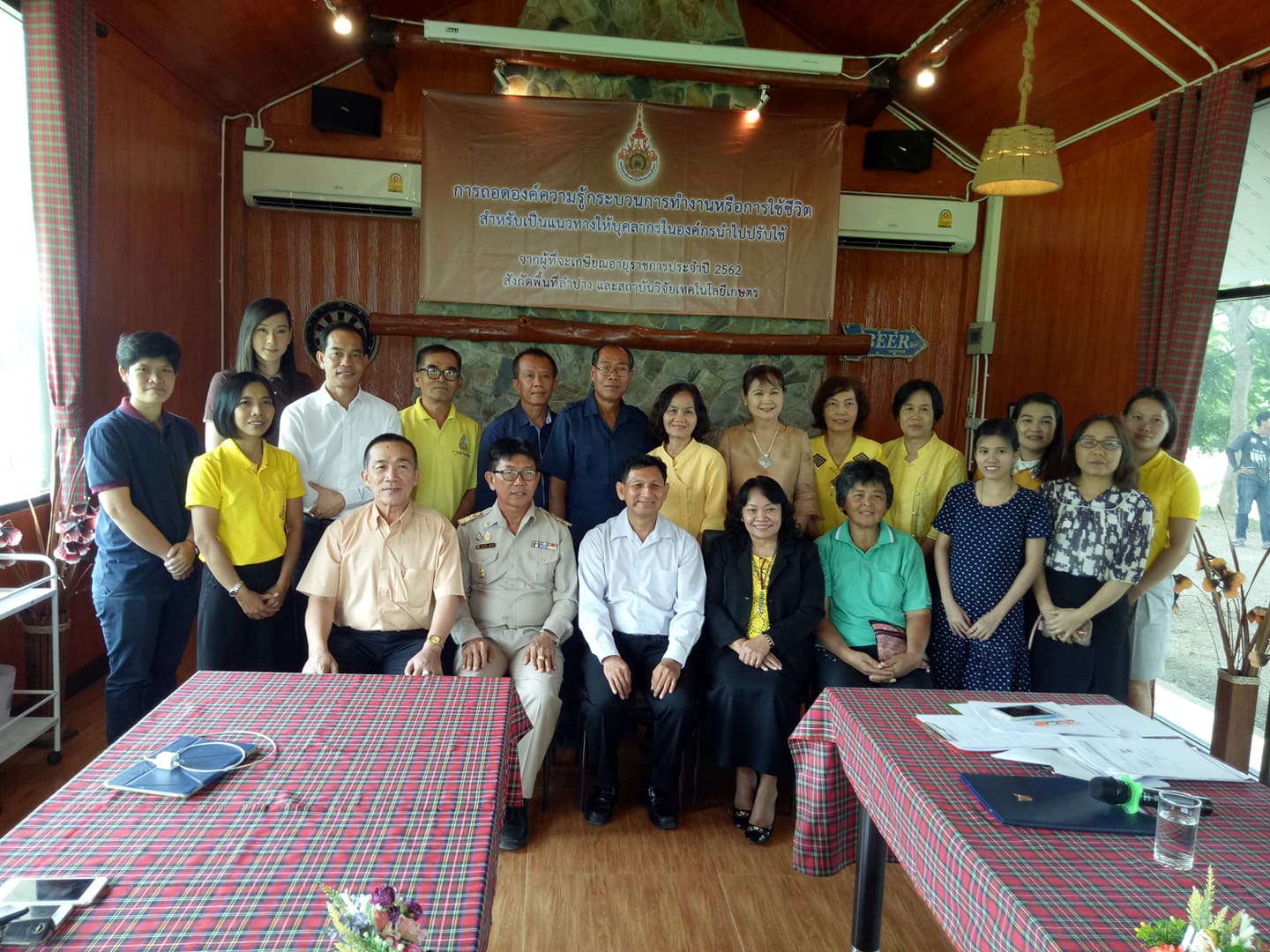 